Coordinator Survey for GME Workplace Assessment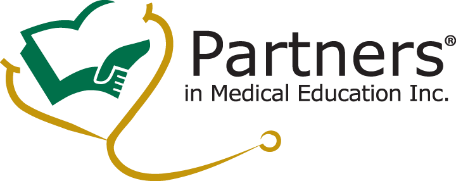 How long have you been in your position?Less than 1 year1-2 years3-4 years5-8 yearsMore than 9 yearsWhich group is the easiest to communicate with?Program DirectorResidentsFacultyWhat are 2 key relationships at work that you could not function without? (Think about who supports you emotionally, not who you report to)I feel like my compensation is fair for the work expected?SignificantModerateMinimalI feel like my benefits (health insurance, PTO, and other benefits) are ___________________SignificantModerateMinimal My passion is GME!Strongly AgreeAgreeDisagreeStrongly DisagreeWho do you turn to when you are looking for an answer?I wish I knew more about this GME topicThe following skills are essential to this position:What kind of personality traits do you see as important for a residency coordinator?If I could get more education/training as part of my professional development, I would like toWhat do you do when you don’t know the answer or are not sure what to do next?If your organization developed a program manager role with more responsibility would you be interested?Very interestedSomewhat interested Unsure Not interestedAre you interested in becoming a GME Director in the future?Very interested Somewhat interested Unsure Not interested Do you know other residency coordinators from the region?More than one	OneNone	Are you part of an online network of coordinators?Participate in more than one online network of coordinators Participate in one online network of coordinators Do not participate in any online network of coordinatorsWhat contributions/accomplishments have you made to the program? To your organization?What contributions/accomplishments have you made to the program? To your organization?What contributions/accomplishments have you made to the program? To your organization?